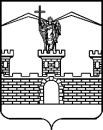 АДМИНИСТРАЦИЯ ЛАБИНСКОГО ГОРОДСКОГО ПОСЕЛЕНИЯЛАБИНСКОГО РАЙОНАП О С Т А Н О В Л Е Н И Еот 01.03.2019											       № 230г. ЛабинскО проведении голосования по проектам благоустройства общественных территорий Лабинского городского поселения Лабинского района, подлежащих в первоочередном порядке благоустройству в 2018 - 2022 годах в рамках реализации муниципальной программы «Формирование современной городской среды» на 2018-2022 годыВ соответствии с решением Совета администрации Лабинского городского поселения Лабинского района от 25 января 2018 года № 262/66 «О внесении изменений в решение Совета Лабинского городского поселения Лабинского   района от 28 декабря 2017 года № 253/65 «Об утверждении Порядка организации и проведения голосования по отбору общественных территорий, подлежащих благоустройству в первоочередном порядке» и согласно протоколу общественной комиссии по обеспечению реализации программы «Формирование современной городской среды» на 2018-2022 годы                                         от 28 февраля 2019 года № 1 п о с т а н о в л я ю:1.	Провести 24 марта 2019 года голосование по проектам благоустройства общественных территорий Лабинского городского поселения Лабинского района, подлежащих в первоочередном порядке благоустройству                                          в 2018-2022 годах в рамках реализации муниципальной программы «Формирование современной городской среды» на 2018-2022 годы.2.	Определить время проведения голосования с 08:00 часов до 16:00 часов.3.	Определить 3 территориальных счетных участка для проведения голосования по следующим адресам:1)	территориальная счетная комиссия № 1 по адресу: г. Лабинск,                            ул. Турчанинова, 65 (здание муниципального общеобразовательного автономного учреждения средней общеобразовательной школы № 7                          имени Александра Алексеевича Пономарева г. Лабинска муниципального образования Лабинский район (далее – МОАУ СОШ № 7);2)	территориальная счетная комиссия № 2 по адресу: ул. 40 лет Октября, 121 (здание муниципального автономного учреждения дополнительного образования Центр творчества имени Д.Шервашидзе города                                        Лабинска муниципального образования Лабинский район (далее -                                    МАУ ДО ЦТ имени Д.Шервашидзе г.Лабинска);3)	территориальная счетная комиссия № 3 по адресу: г. Лабинск,                          ул. Красная, 100 (здание клуба «300 квартал»).4.	Определить следующий состав территориальных счетных комиссий:1)	территориальная счетная комиссия № 1 - Попадич Елена Алексеевна – директор МОАУ СОШ № 7, депутат Совета Лабинского городского поселения, председатель комиссии; Рябов Олег Николаевич, заместитель директора                    муниципального казенного учреждения «Служба комплексного обслуживания органов местного самоуправления Лабинского городского поселения» (далее - МКУ СКО ОМС Лабинского городского поселения), секретарь комиссии; Гущий Николай Вячеславович, ведущий специалист МКУ СКО ОМС Лабинского городского поселения, член комиссии;2)	территориальная счетная комиссия № 2 – Ерофеенкова                                      Олеся Александровна – директор МАУ ДО ЦТ имени Д.Шервашидзе г.Лабинска, председатель комиссии; Алексеева Марина Владимировна, заместитель директора МАУ ДО ЦТ имени Д.Шервашидзе г.Лабинска, секретарь комиссии; Миллер Елена Христиановна, педагог-организатор МАУ ДО ЦТ имени Д.Шервашидзе г.Лабинска, член комиссии;3)	территориальная счетная комиссия № 3 – Махнырев Александр Анатольевич - депутат Совета Лабинского городского поселения Лабинского района, председатель комиссии; Капина Ольга Игоревна, ведущий специалист МКУ СКО ОМС Лабинского городского поселения, секретарь комиссии; Епремидзе Виталий Леванович, директор муниципальному казенному учреждению «Управление коммунального хозяйства Лабинского городского поселения Лабинского района», член комиссии.5.	Определить, что полномочия территориальных счетных комиссий прекращаются после опубликования (обнародования) результатов голосования.6.	Утвердить Порядок проведения голосования и определения победителя по итогам голосования (приложение № 1).7.	Утвердить форму итогового протокола территориальной счетной комиссии о результатах голосования (приложение № 2).8.	Утвердить форму итогового протокола общественной комиссии по обеспечению реализации программы «Формирование современной городской среды» на 2018–2022 годы об итогах голосования по общественным территориям Лабинского городского поселения Лабинского района (приложение № 3).9.	Утвердить форму опросного листа для голосования по проектам благоустройства общественных территорий Лабинского городского поселения, подлежащих в первоочередном порядке благоустройству в 2018-2022 годах в рамках реализации муниципальной программы «Формирование современной городской среды» на 2018- 2022 годы (приложение № 4).10.	Утвердить форму списка граждан, принявших участие в голосовании по проектам благоустройства общественных территорий Лабинского городского поселения, подлежащих в первоочередном порядке благоустройству                                   в 2018-2022 годах в рамках реализации муниципальной программы «Формирование современной городской среды» на 2018-2022 годы           (приложение № 5).11.	Отделу делопроизводства администрации (Переходько) настоящее постановление разместить на официальном сайте администрации Лабинского городского поселения Лабинского района http://www.labinsk-city.ru в информационно-телекоммуникационной сети «Интернет» и опубликовать на сайте «Лабинск-официальный» по адресу: http://лабинск-официальный.рф.12.	Контроль за выполнением настоящего постановления возложить на заместителя главы администрации Лабинского городского поселения Лабинского района (вопросы жилищно – коммунального хозяйства, чрезвычайных ситуаций и благоустройства) С.В. Шеремет.13.	Настоящее постановление вступает в силу со дня его опубликования и распространятся на правоотношения с 14 января 2019 года.Глава администрацииЛабинского городского поселения					      А.Н. КургановЛИСТ СОГЛАСОВАНИЯпроекта постановления администрацииЛабинского городского поселения Лабинского районаот _________________________ № ______________«О проведении голосования по проектам благоустройства общественных территорий Лабинского городского поселения Лабинского района, подлежащих в первоочередном порядке благоустройству в 2018 - 2022 годах в рамках реализации муниципальной программы «Формирование современной городской среды» н 2018-2022 годы»ПРИЛОЖЕНИЕ № 1УТВЕРЖДЕНпостановлением администрации Лабинского городского поселения  Лабинского районаот 01.03.2019 № 230ПОРЯДОКпроведения голосования и определенияпобедителя по итогам голосования1.	Решение о назначении голосования по общественным территориям принимается общественной комиссией по обеспечению реализации программы  «Формирование современной городской среды» на 2018–2022 годы. Голосование проводится не позднее семи дней после истечения срока, предоставленного всем заинтересованным лицам для ознакомления с дизайн-проектами благоустройства общественных территорий, отобранных для голосования.2.	В решении о назначении голосования по общественным территориям устанавливаются следующие сведения:2.1.	Дата и время проведения голосования.2.2.	Количество территориальных счетных комиссий и места проведения голосования (адреса территориальных счетных участков).2.3.	Перечень общественных территорий, представленных на голосование.2.4.	Порядок определения победителя по итогам голосования.2.5.	Иные сведения, необходимые для проведения голосования.3.	Решение общественной комиссии о проведении голосования утверждается нормативным актом администрации Лабинского городского поселения и подлежит официальному опубликованию и размещению на официальном сайте администрации Лабинского городского поселения в информационно-телекоммуникационной сети «Интернет» в течение трех дней со дня подписания нормативно-правового акта.4.	В случае, если день проведения голосования совпадает с днем проведения выборов, голосование по отбору общественных территорий осуществляется на трех избирательных участках.5.	 Проведение голосования организует общественная комиссия, которая:5.1.	Рассматривает обращения граждан по вопросам, связанным с проведением голосования.5.2.	Утверждает форму и содержание опросного листа.5.3.	Создает и утверждает состав территориальной комиссии для каждого счетного участка, назначает ее председателя и секретаря, определяет порядок ее деятельности.5.4.	Осуществляет иные полномочия.6.	Членами территориальной счетной комиссии не могут быть лица, являющиеся инициаторами по выдвижению проектов благоустройства, по которым проводится голосование.Количественный состав членов территориальных счетных комиссий определяется общественной комиссией и должен быть не менее 3-х членов комиссии.  В состав территориальной счетной комиссии назначаются председатель и секретарь территориальной счетной комиссии.Полномочия территориальной счетной комиссии прекращаются после опубликования результатов голосования.7.	Общественные территории, отобранные для голосования, вносятся в опросный лист по алфавиту.8.	Не позднее 1 дня, предшествующего дню проведения голосования, общественная комиссия передает по акту председателям территориальных комиссий опросные листы и бланки документов по проведению голосования. В акте указываются дата и время его составления, количество передаваемых опросных листов. Количество опросных листов, передаваемых в каждую территориальную комиссию, устанавливается общественной комиссией.9.	Материально-техническое, организационное и информационное обеспечение деятельности общественной комиссии осуществляет администрация Лабинского городского поселения.10.	Голосование по общественным территориям проводится путем тайного голосования. На территориальном счетном участке оборудуются места для тайного голосования и устанавливаются опечатанные ящики для голосования. Ящики для голосования опечатываются листом, содержащим подписи председателя и секретаря территориальной счетной комиссии.10.1.	Члены территориальных счетных комиссий составляют список граждан, пришедших на счетный участок (далее – список). 10.2.	В список включаются граждане Российской Федерации, имеющие паспорт и постоянно проживающие на территории Лабинского городского поселения (далее – участник голосования). В списке рекомендуется указывать фамилию, имя и отчество участника голосования, серию и номер паспорта участника голосования. 10.3.	В списке могут быть также предусмотрены, в том числе:10.3.1.	Графа для проставления участником голосования подписи за полученный им бюллетень.10.3.2.	Графа «Согласие на обработку персональных данных» для проставления участником голосования подписи о согласии участника голосования на обработку его персональных данных в соответствии с Федеральным законом от 27 июля 2006 года № 152-ФЗ «О персональных данных».10.3.3.	Графа для проставления подписи члена территориальной счетной комиссии, выдавшего бюллетень участнику голосования.10.4.	Участники голосования участвуют в голосовании непосредственно. Каждый участник голосования имеет один голос.Голосование проводится путем внесения участником голосования в опросный лист любого знака в квадрат, относящийся к общественной территории, в пользу которой (которых) сделан выбор. Участник голосования имеет право отметить в опросном листе не более одного проекта.11.	Для получения опросного листа участник голосования предъявляет паспорт гражданина Российской Федерации и ставит подпись в списке за получение опросного листа, а также расписывается в подтверждении согласия на обработку персональных данных.После этого в списке расписывается член территориальной счетной комиссии, выдавший участнику голосования опросный лист. Член территориальной счетной комиссии разъясняет участнику голосования порядок заполнения опросного листа. 12.	После заполнения опросного листа участник голосования опускает его в ящик для голосования.13.	Подсчет голосов участников голосования осуществляется открыто и гласно и начинается сразу после окончания времени голосования. По истечении времени голосования председатель территориальной счетной комиссии объявляет о завершении голосования, и территориальная счетная комиссия приступает к подсчету голосов участников голосования.Председатель территориальной счетной комиссии обеспечивает порядок при подсчете голосов.14.	Непосредственный подсчет голосов участников голосования производится по находящимся в ящиках для голосования опросным листам членами территориальной счетной комиссии, при этом фиксируется общее количество участников голосования, принявших участие в голосовании.Неиспользованные опросные листы погашаются путем отрезания нижнего левого угла. Количество неиспользованных опросных листов фиксируется в итоговом протоколе территориальной счетной комиссии. При непосредственном подсчете голосов данные, содержащиеся в опросных листах, оглашаются и заносятся в специальную таблицу, которая содержит перечень всех общественных территорий, представленных в опросных листах, после чего данные суммируются.Недействительные опросные листы при подсчете голосов не учитываются. Недействительными считаются опросные листы, которые не содержат отметки в квадратах напротив общественных территорий, и опросные листы, в которых участник голосования отметил большее количество общественных территорий, чем предусмотрено, а также любые иные опросные листы, по которым невозможно выявить действительную волю участника голосования. Недействительные опросные листы подсчитываются и суммируются отдельно.В случае возникновения сомнений в определении мнения участника голосования в опросном листе такой опросный лист откладывается в отдельную пачку. По окончании сортировки территориальная счетная комиссия решает вопрос о действительности всех вызвавших сомнение опросных листов, при этом на оборотной стороне опросного листа указываются причины признания его действительным или недействительным. Эта запись подтверждается подписью председателя территориальной счетной комиссии.15.	После завершения подсчета действительные и недействительные опросные листы упаковываются в отдельные пачки, мешки или коробки, на которых указываются номер счетного участка, число упакованных действительных и недействительных бюллетеней. Пачки, мешки или коробки с опросными листами заклеиваются и скрепляются подписью председателя территориальной счетной комиссии.16.	После проведения всех необходимых действий и подсчетов территориальная счетная комиссия устанавливает результаты голосования на своем счетном участке. Эти данные фиксируются в итоговом протоколе территориальной счетной комиссии. Территориальная счетная комиссия проводит итоговое заседание, на котором принимается решение об утверждении итогового протокола территориальной счетной комиссии.17.	Итоговый протокол территориальной счетной комиссии подписывается всеми присутствующими членами территориальной счетной комиссии и передается в общественную комиссию.18.	Жалобы, обращения, связанные с проведением голосования, подаются в общественную комиссию. Комиссия регистрирует жалобы, обращения и рассматривает их на своем заседании в течение десяти дней – в период подготовки к голосованию, а в день голосования – непосредственно в день обращения. По итогам рассмотрения жалобы, обращения заявителю направляется ответ в письменной форме за подписью председателя общественной комиссии.19.	В итоговом протоколе территориальной счетной комиссии о результатах голосования на счетном участке указываются:19.1.	Число граждан, принявших участие в голосовании.19.2.	Результаты голосования (итоги голосования) в виде рейтинговой таблицы общественных территорий, вынесенных на голосование, составленной исходя из количества голосов участников голосования, отданных за каждую территорию.19.3.	Иные данные по усмотрению соответствующей комиссии.20.	Установление итогов голосования по общественным территориям производится общественной комиссией на основании протоколов территориальных счетных комиссий, и оформляется итоговым протоколом общественной комиссии.Установление итогов голосования общественной комиссией производится не позднее, чем через 5 рабочих дней со дня проведения голосования. 21.	После оформления итогов голосования по общественным территориям председатель общественной комиссии представляет главе Лабинского городского поселения итоговый протокол о результатах голосования.22.	Итоговый протокол счетной комиссии печатается на листах                  формата A4. Каждый лист итогового протокола должен быть пронумерован, подписан всеми присутствующими членами общественной комиссии и содержать дату и время подписания протокола. Итоговый протокол общественной комиссии составляется в двух экземплярах. Время подписания протокола, указанное на каждом листе, должно быть одинаковым. Списки, использованные опросные листы и протоколы территориальных счетных комиссий для голосования передаются на ответственное хранение в администрацию Лабинского городского поселения Лабинского района.23.	Сведения об итогах голосования подлежат официальному опубликованию (обнародованию) и размещаются на официальном сайте Лабинского городского поселения и в информационно-телекоммуникационной сети «Интернет».24.	Документация, связанная с проведением голосования, в том числе списки граждан, принявших участие в голосовании, опросные листы, протоколы территориальных счетных комиссий, итоговый протокол в течение одного года хранятся в архиве администрации Лабинского городского поселения, а затем уничтожаются с составления соответствующего акта.Заместитель главы администрацииЛабинского городского поселения					        С.В. ШереметПРИЛОЖЕНИЕ № 2УТВЕРЖДЕНАпостановлением администрацииЛабинского городского поселенияЛабинского районаот 01.03.2019 № 230ФОРМА итогового протокола территориальной счетной комиссиио результатах голосованияТерриториальная счетная комиссия № ____________1. Число граждан, внесенных в список голосования на момент окончания голосования _________________________________________________________(цифрами прописью).2. Количество опросных листов ________________________________________,                                                                                                                                                         (цифрами, прописью)полученных территориальной счетной комиссией от общественной                           комиссии по обеспечению реализации программы «Формирование                             современной городской среды» на 2018 – 2022 годы.3. Число опросных листов ____________________________________________,                                                                                   					           (цифрами, прописью), выданных территориальной счетной комиссией гражданам в день                     голосования.4. Число погашенных __________________________________ опросных листов.                                                         (цифрами, прописью) 5. Число недействительных _____________________________ опросных листов.                                                        (цифрами, прописью) 6. Число действительных _______________________________ опросных листов.                                                        (цифрами, прописью) 7. Наименование общественных территорий.<№ строки>, Наименование общественной территории <Количество голосов>(цифрами/прописью)Председатель территориальнойсчетной комиссии                                   _____________________________________                                                                                   (ФИО)                        (подпись)Секретарь территориальнойсчетной комиссии                                _____________________________________                                                                                   (ФИО)                       (подпись)Члены территориальной счетной комиссии:                                                                         ____________  _________________                                                                         ____________  _________________				                     ____________  _________________Протокол подписан «__» ______________ 20__ года в ____ часов ____ минутЗаместитель главы администрацииЛабинского городского поселения					       С.В. ШереметПРИЛОЖЕНИЕ № 3УТВЕРЖДЕНАпостановлением администрацииЛабинского городского поселенияЛабинского районаот 01.03.2019 № 230ФОРМА итогового протокола общественной комиссии по обеспечению реализации программы «Формирование современной городской среды» на 2018–2022 годы об итогах голосования по общественным территориям Лабинского городского поселения Лабинского района1. Число граждан, внесенных в списки _________________________________                  						      (цифрами, прописью) голосования на момент окончания голосования (заполняется на основании данных территориальных счетных комиссий).2. Количество опросных листов _______________________________________,            						    (цифрами, прописью) выданных территориальным счетным комиссиям для проведения голосования.3. Число погашенных __________________________________________________ 						(цифрами, прописью)                                                                                    (цифрами, прописью)опросных листов (заполняется на основании данных территориальных счетных комиссий).4. Число опросных листов _____________________________________________, 						(цифрами, прописью)                                                                                    (цифрами, прописью)содержащихся в ящиках для голосования, (заполняется на основании данных территориальных счетных комиссий).5. Число недействительных ____________________________________________					(цифрами, прописью)                                                                                    (цифрами, прописью)опросных листов (заполняется на основании данных территориальных счетных комиссий).6. Число действительных _______________________________________________                                                                                   (цифрами, прописью)опросных листов (заполняется на основании данных территориальных счетных комиссий).7. Наименование общественных территорий.<№ строки>, Наименование общественной территории <Количество голосов>(цифрами/прописью)Председатель общественнойкомиссии                                                         ____________  _________________                                                                                (ФИО)                (подпись)Секретарь общественнойкомиссии                                                         ____________  _________________                                                                                 (ФИО)               (подпись)Члены общественной комиссии:                                                                         ____________  _________________                                                                         ____________  _________________                                                                         ____________  _________________                                                                         ____________  _________________                                                                         ____________  _________________                                                                         ____________  _________________                                                                         ____________  _________________                                                                         ____________  _________________Протокол подписан «__» _____________ 20__ года в ____ часов ____ минутЗаместитель главы администрацииЛабинского городского поселения					       С.В. ШереметЗаместитель главы администрацииЛабинского городского поселения					       С.В. ШереметПРИЛОЖЕНИЕ № 5УТВЕРЖДЕНАпостановлением администрацииЛабинского городского поселенияЛабинского районаот 01.03.2019 № 230ФОРМА СПИСКАграждан, принявших участие в голосовании по проектам благоустройства общественных территорий Лабинского городского поселения,подлежащих в первоочередном порядке благоустройству в 2018 - 2022 годахв рамках реализации муниципальной программы «Формирование современной городской среды» на 2018-2022 годыЗаместитель главы администрацииЛабинского городского поселения					                                                                                 С.В. ШереметПроект внесен:Заместитель главы администрацииСоставитель проекта:Специалист I категории МКУ СКО ОМС             Лабинского городского поселенияС.В. ШереметК.А. Гончарова Проект согласован:Заместитель главы администрацииЮ.В. ДемидоваНачальник отдела архитектуры, градостроительства и развития инфраструктуры администрацииС.Я. ПапиловНачальник юридического отдела администрацииА.В. ПереходькоНачальник отдела делопроизводстваадминистрацииО.А. ПереходькоЗаявка на рассылку: отдел делопроизводства администрации, отдел архитектуры, градостроительства и развития инфраструктуры, юридический отдел администрации, Лабинская межрайонная прокуратура.Заявка на рассылку: отдел делопроизводства администрации, отдел архитектуры, градостроительства и развития инфраструктуры, юридический отдел администрации, Лабинская межрайонная прокуратура.Заявку составил:Специалист I категории МКУ СКО ОМС             Лабинского городского поселенияК.А. ГончароваПРИЛОЖЕНИЕ № 4УТВЕРЖДЕНАпостановлением администрацииЛабинского городского поселенияЛабинского районаот 01.03.2019 № 230Подписи двух членовтерриториальной счетной комиссии___________________________________________________________ФОРМА опросного листа для голосования по проектам благоустройства общественных территорий Лабинского городского поселения, подлежащих в первоочередном порядке благоустройству в 2018 - 2022 годах в рамках реализации муниципальной программы «Формирование современной городской среды» на 2018-2022 годыПРИЛОЖЕНИЕ № 4УТВЕРЖДЕНАпостановлением администрацииЛабинского городского поселенияЛабинского районаот 01.03.2019 № 230Подписи двух членовтерриториальной счетной комиссии___________________________________________________________ФОРМА опросного листа для голосования по проектам благоустройства общественных территорий Лабинского городского поселения, подлежащих в первоочередном порядке благоустройству в 2018 - 2022 годах в рамках реализации муниципальной программы «Формирование современной городской среды» на 2018-2022 годыПРИЛОЖЕНИЕ № 4УТВЕРЖДЕНАпостановлением администрацииЛабинского городского поселенияЛабинского районаот 01.03.2019 № 230Подписи двух членовтерриториальной счетной комиссии___________________________________________________________ФОРМА опросного листа для голосования по проектам благоустройства общественных территорий Лабинского городского поселения, подлежащих в первоочередном порядке благоустройству в 2018 - 2022 годах в рамках реализации муниципальной программы «Формирование современной городской среды» на 2018-2022 годыРАЗЪЯСНЕНИЕ О ПОРЯДКЕ ЗАПОЛНЕНИЯ ОПРОСНОГО ЛИСТАПоставьте любые знаки (знак) в пустом квадрате справа от наименования общественной территории, но не более, чем 1, в пользу которого (которых) сделан выбор. Опросный лист, в котором знаки проставлены более чем в 2 квадратах, либо опросный лист, в котором знаки (знак) не проставлены ни в одном из квадратов – считается недействительным.РАЗЪЯСНЕНИЕ О ПОРЯДКЕ ЗАПОЛНЕНИЯ ОПРОСНОГО ЛИСТАПоставьте любые знаки (знак) в пустом квадрате справа от наименования общественной территории, но не более, чем 1, в пользу которого (которых) сделан выбор. Опросный лист, в котором знаки проставлены более чем в 2 квадратах, либо опросный лист, в котором знаки (знак) не проставлены ни в одном из квадратов – считается недействительным.РАЗЪЯСНЕНИЕ О ПОРЯДКЕ ЗАПОЛНЕНИЯ ОПРОСНОГО ЛИСТАПоставьте любые знаки (знак) в пустом квадрате справа от наименования общественной территории, но не более, чем 1, в пользу которого (которых) сделан выбор. Опросный лист, в котором знаки проставлены более чем в 2 квадратах, либо опросный лист, в котором знаки (знак) не проставлены ни в одном из квадратов – считается недействительным.НАИМЕНОВАНИЕОБЩЕСТВЕННОЙ ТЕРРИТОРИИКРАТКОЕ ОПИСАНИЕ ОБЩЕСТВЕННОЙ ТЕРРИТОРИИ.НАИМЕНОВАНИЕОБЩЕСТВЕННОЙ ТЕРРИТОРИИКРАТКОЕ ОПИСАНИЕ ОБЩЕСТВЕННОЙ ТЕРРИТОРИИ.НАИМЕНОВАНИЕОБЩЕСТВЕННОЙ ТЕРРИТОРИИКРАТКОЕ ОПИСАНИЕ ОБЩЕСТВЕННОЙ ТЕРРИТОРИИ.№п/пФамилия, имя, отчество гражданинаДата рожденияАдрес Серия, номер паспортаРасписка в получении опросного листаРасписка-согласие на обработку персональных данныхПодпись члена территориальной счетной комиссии12345678